 Mrs. Olson, 1st Grade      	                                                     January 22nd – 26th 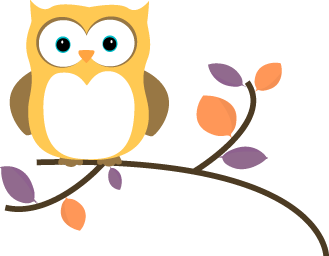 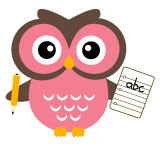 